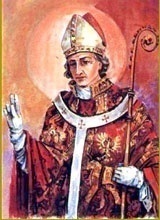 INTENCJE   MSZY   ŚWIĘTYCH14.06. – 20.06.2021INTENCJE   MSZY   ŚWIĘTYCH14.06. – 20.06.2021INTENCJE   MSZY   ŚWIĘTYCH14.06. – 20.06.2021PONIEDZIAŁEK14.06.2021PONIEDZIAŁEK14.06.20217.00Dziękcz. – błag. w intencji AntoniegoDziękcz. – błag. w intencji AntoniegoPONIEDZIAŁEK14.06.2021PONIEDZIAŁEK14.06.202118.00+ Helenę i Mariana Iciek+ Helenę i Mariana IciekWTOREK15.06.WTOREK15.06.7.00+ Halinę Kosut+ Halinę KosutWTOREK15.06.WTOREK15.06.18.00Dziękcz. – błag. w 18 urodziny Wiktorii WronaDziękcz. – błag. w 18 urodziny Wiktorii WronaŚRODA 16.06.ŚRODA 16.06.7.00O Powrót do upragnionego zdrowia dla DanutyO Powrót do upragnionego zdrowia dla DanutyŚRODA 16.06.ŚRODA 16.06.18.00+ Edwarda Pochopień+ Edwarda Pochopień CZWARTEK17.06. CZWARTEK17.06.7.00O Boże błog. i zdrowie dla rodziny KlimasaraO Boże błog. i zdrowie dla rodziny Klimasara CZWARTEK17.06. CZWARTEK17.06.18.00+ za zmarłe Członkinie z Róży św. Stanisława Kostki+ za zmarłe Członkinie z Róży św. Stanisława KostkiPIĄTEK18.06.PIĄTEK18.06.7.00+ Annę Matras+ Annę MatrasPIĄTEK18.06.PIĄTEK18.06.18.00+ Stanisława Pieróg 40 r. śm. żonę Helenę+ Stanisława Pieróg 40 r. śm. żonę HelenęSOBOTA19.06.SOBOTA19.06.7.00+ Antoniego Sikora 60 r. śm. żonę Antoninę+ Antoniego Sikora 60 r. śm. żonę AntoninęSOBOTA19.06.SOBOTA19.06.18.00+ Stefana Bogdanika 7 r. śm.+ Stefana Bogdanika 7 r. śm.  12 NIEDZIELA ZWYKŁA20.06.2021  12 NIEDZIELA ZWYKŁA20.06.20217.30ZA PARAFIANZA PARAFIAN  12 NIEDZIELA ZWYKŁA20.06.2021  12 NIEDZIELA ZWYKŁA20.06.20219.30+ Władysława Młyńskiego żonę Helenę+ Władysława Młyńskiego żonę Helenę  12 NIEDZIELA ZWYKŁA20.06.2021  12 NIEDZIELA ZWYKŁA20.06.202111.00+ Jana i Cecylię Hołota+ Jana i Cecylię Hołota  12 NIEDZIELA ZWYKŁA20.06.2021  12 NIEDZIELA ZWYKŁA20.06.202116.00+ Bolesława Miklusiaka 8 r. śm.+ Bolesława Miklusiaka 8 r. śm.